Zahtjev za plaćanje predujma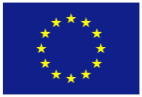 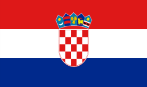 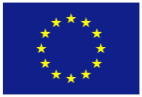 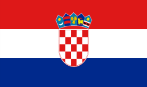 ZAHTJEV ZA PLAĆANJE PREDUJMA (6) Pomoćni dokumenti kao jamstvo za predfinanciranje (ukoliko je potrebno prema Ugovoru o dodjeli bespovratnih sredstava)  Upute za popunjavanje:		– Datum zahtjeva za plaćanje predujma je datum (dan, mjesec, godina) pripreme i potpisivanja dokumenta od strane Korisnika. Prvobitni datum pripreme ne mijenja se čak i ako se zahtjev tijekom provjere prilagođava/mijenja i ponovno podnosi.	(2) – Identifikacijski broj Zahtjeva za plaćanje predujma je broj redoslijeda Zahtjeva za nadoknadom sredstava koji je dodijelio Korisnik. Zahtjevi za nadoknadom su numerirani u redoslijedu zajedno sa Zahtjevom za plaćanje predujma i Među-zahtjevima za nadoknadom sredstava bez potraživanog troška. Identifikacijski broj se ne mijenja čak i ako se dokument tijekom provjere prilagođava/korigira i ponovno podnosi.		(3) – Datum ispravka (dan, mjesec i godina) će se primijeniti i popuniti samo ako je Zahtjev za predfinanciranjem korigiran tijekom provjere te je podnesena nova verzija dokumenta. Prvobitni datum i Identifikacijski broj Zahtjeva za plaćanje predujma ostaju nepromijenjeni. (4) – Podaci o Korisniku i projektu će se preuzeti iz Ugovora o dodjeli bespovratnih sredstava. Taj se podatak može automatski importirati, ukoliko je funkcionalnost prethodno ispunjenog Zahtjeva za nadoknadu troškova predviđena u MIS-u.					(5) – Zatraženi iznos projektnog predujma (predfinanciranje) bit će naznačen u HRK/eur (ovisno o valuti definiranoj na razini Ugovora o dodjeli bespovratnih sredstava). Iznos predfinanciranja ne može premašiti ograničenje postavljeno u Ugovoru o dodjeli bespovratnih sredstava.(6) – Ova se tablica primjenjuje tamo gdje Ugovor o dodjeli bespovratnih sredstava uvjetuje podnošenje jamstva za predfinanciranje za predujam projekta. U tom će slučaju biti unesena informacija o dokumentu o jamstvu.  				Ministarstvo regionalnog razvoja i fondova Europske unije(MRRFEU)PRAVILAPravilo br.02Ministarstvo regionalnog razvoja i fondova Europske unije(MRRFEU)Uvjeti za pripremu i provedbu projekata Aneks 07Datum odobrenjaSrpanj 2014.Ministarstvo regionalnog razvoja i fondova Europske unije(MRRFEU)Uvjeti za pripremu i provedbu projekata Aneks 07Verzija4.1Ministarstvo regionalnog razvoja i fondova Europske unije(MRRFEU)Uvjeti za pripremu i provedbu projekata Aneks 07Pravilo odobreno odMinistar MRRFEU (1) Datum(2) br. (3) Datum ispravka(4) Naziv projektaŠifra projektaNaziv korisnikaOIB(5) Zatraženi iznos predujma, HRK/ eurNaziv davatelja jamstva Dokument o jamstvuDokument o jamstvuDokument o jamstvuJamčeni iznos, HRK/eurRok jamstvaNaziv davatelja jamstva Naziv dokumentaReg. br. dokumentaDatum Jamčeni iznos, HRK/eurRok jamstvaFunkcija potpisnika(čelnik institucije Korisnika ili drugi pravni zastupnik)PotpisImeFunkcija potpisnika(glavni financijski službenik institucije Korisnika, ako je primjenjivo)PotpisIme